Publicado en España el 24/11/2021 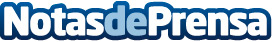 Grupo SATEC implantará el sistema de gestión de inventario de VC4 para ELLALINKLa multinacional española ha diseñado una arquitectura de primera clase con soluciones óptimas para apoyar las operaciones de EllaLink.  Esta plataforma de sistema de apoyo a las operaciones (OSS) ofrecerá la mejor experiencia al cliente y el más alto nivel de servicio para EllaLink. La solución de gestión de recursos se desplegará apoyada en el sistema de gestión de inventario (IMS) de VC4Datos de contacto:Presscode comunicación911736954Nota de prensa publicada en: https://www.notasdeprensa.es/grupo-satec-implantara-el-sistema-de-gestion Categorias: Nacional Telecomunicaciones Programación Logística Software Otras ciencias http://www.notasdeprensa.es